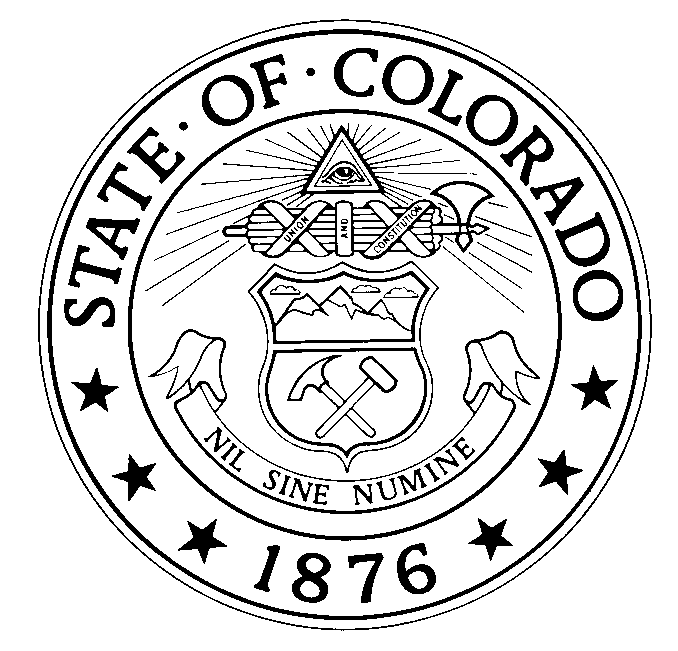 Colorado Department of Labor and EmploymentDivision of Oil and Public Safety – Petroleum Storage Tank Fund633 17th Street, Suite 500Denver, CO  80202-3610Colorado Department of Labor and EmploymentDivision of Oil and Public Safety – Petroleum Storage Tank Fund633 17th Street, Suite 500Denver, CO  80202-3610Colorado Department of Labor and EmploymentDivision of Oil and Public Safety – Petroleum Storage Tank Fund633 17th Street, Suite 500Denver, CO  80202-3610Colorado Department of Labor and EmploymentDivision of Oil and Public Safety – Petroleum Storage Tank Fund633 17th Street, Suite 500Denver, CO  80202-3610Colorado Department of Labor and EmploymentDivision of Oil and Public Safety – Petroleum Storage Tank Fund633 17th Street, Suite 500Denver, CO  80202-3610Colorado Department of Labor and EmploymentDivision of Oil and Public Safety – Petroleum Storage Tank Fund633 17th Street, Suite 500Denver, CO  80202-3610Colorado Department of Labor and EmploymentDivision of Oil and Public Safety – Petroleum Storage Tank Fund633 17th Street, Suite 500Denver, CO  80202-3610Colorado Department of Labor and EmploymentDivision of Oil and Public Safety – Petroleum Storage Tank Fund633 17th Street, Suite 500Denver, CO  80202-3610Colorado Department of Labor and EmploymentDivision of Oil and Public Safety – Petroleum Storage Tank Fund633 17th Street, Suite 500Denver, CO  80202-3610Colorado Department of Labor and EmploymentDivision of Oil and Public Safety – Petroleum Storage Tank Fund633 17th Street, Suite 500Denver, CO  80202-3610Colorado Department of Labor and EmploymentDivision of Oil and Public Safety – Petroleum Storage Tank Fund633 17th Street, Suite 500Denver, CO  80202-3610Colorado Department of Labor and EmploymentDivision of Oil and Public Safety – Petroleum Storage Tank Fund633 17th Street, Suite 500Denver, CO  80202-3610Colorado Department of Labor and EmploymentDivision of Oil and Public Safety – Petroleum Storage Tank Fund633 17th Street, Suite 500Denver, CO  80202-3610Colorado Department of Labor and EmploymentDivision of Oil and Public Safety – Petroleum Storage Tank Fund633 17th Street, Suite 500Denver, CO  80202-3610Colorado Department of Labor and EmploymentDivision of Oil and Public Safety – Petroleum Storage Tank Fund633 17th Street, Suite 500Denver, CO  80202-3610Colorado Department of Labor and EmploymentDivision of Oil and Public Safety – Petroleum Storage Tank Fund633 17th Street, Suite 500Denver, CO  80202-3610Colorado Department of Labor and EmploymentDivision of Oil and Public Safety – Petroleum Storage Tank Fund633 17th Street, Suite 500Denver, CO  80202-3610Phone: 303-318-8525Fax: 303-318-8488Email: cdle_fund@state.co.usWeb: www.colorado.gov/opsPhone: 303-318-8525Fax: 303-318-8488Email: cdle_fund@state.co.usWeb: www.colorado.gov/opsPhone: 303-318-8525Fax: 303-318-8488Email: cdle_fund@state.co.usWeb: www.colorado.gov/opsPhone: 303-318-8525Fax: 303-318-8488Email: cdle_fund@state.co.usWeb: www.colorado.gov/opsPhone: 303-318-8525Fax: 303-318-8488Email: cdle_fund@state.co.usWeb: www.colorado.gov/opsPhone: 303-318-8525Fax: 303-318-8488Email: cdle_fund@state.co.usWeb: www.colorado.gov/opsPhone: 303-318-8525Fax: 303-318-8488Email: cdle_fund@state.co.usWeb: www.colorado.gov/opsPhone: 303-318-8525Fax: 303-318-8488Email: cdle_fund@state.co.usWeb: www.colorado.gov/opsPhone: 303-318-8525Fax: 303-318-8488Email: cdle_fund@state.co.usWeb: www.colorado.gov/opsPhone: 303-318-8525Fax: 303-318-8488Email: cdle_fund@state.co.usWeb: www.colorado.gov/opsPhone: 303-318-8525Fax: 303-318-8488Email: cdle_fund@state.co.usWeb: www.colorado.gov/opsPhone: 303-318-8525Fax: 303-318-8488Email: cdle_fund@state.co.usWeb: www.colorado.gov/opsAffidavit: Proof of Payment(Revised 1/5/2016)Affidavit: Proof of Payment(Revised 1/5/2016)Affidavit: Proof of Payment(Revised 1/5/2016)Affidavit: Proof of Payment(Revised 1/5/2016)Affidavit: Proof of Payment(Revised 1/5/2016)Affidavit: Proof of Payment(Revised 1/5/2016)Affidavit: Proof of Payment(Revised 1/5/2016)Affidavit: Proof of Payment(Revised 1/5/2016)Affidavit: Proof of Payment(Revised 1/5/2016)Affidavit: Proof of Payment(Revised 1/5/2016)Affidavit: Proof of Payment(Revised 1/5/2016)Affidavit: Proof of Payment(Revised 1/5/2016)Affidavit: Proof of Payment(Revised 1/5/2016)Affidavit: Proof of Payment(Revised 1/5/2016)Affidavit: Proof of Payment(Revised 1/5/2016)Affidavit: Proof of Payment(Revised 1/5/2016)Affidavit: Proof of Payment(Revised 1/5/2016)Affidavit: Proof of Payment(Revised 1/5/2016)Affidavit: Proof of Payment(Revised 1/5/2016)Affidavit: Proof of Payment(Revised 1/5/2016)Affidavit: Proof of Payment(Revised 1/5/2016)Affidavit: Proof of Payment(Revised 1/5/2016)Affidavit: Proof of Payment(Revised 1/5/2016)Affidavit: Proof of Payment(Revised 1/5/2016)Affidavit: Proof of Payment(Revised 1/5/2016)Affidavit: Proof of Payment(Revised 1/5/2016)Affidavit: Proof of Payment(Revised 1/5/2016)Affidavit: Proof of Payment(Revised 1/5/2016)Affidavit: Proof of Payment(Revised 1/5/2016)Affidavit: Proof of Payment(Revised 1/5/2016)Affidavit: Proof of Payment(Revised 1/5/2016)Affidavit: Proof of Payment(Revised 1/5/2016)Affidavit: Proof of Payment(Revised 1/5/2016)This form should be used when an applicant submits an affidavit as proof of payment for costs claimed for reimbursement. This form is not required if copies of canceled checks or other bank confirmations of payment are provided. Please note the following requirements.This form must be reproduced on the company letterhead of the payee (not the applicant’s letterhead).  Affidavits that are not on the payee's letterhead will not be accepted.This form must be signed by the payee, not the applicant. Use a separate affidavit for each contractor.  Do not use this form if there is any affiliation or relationship between the applicant and the payee.  More information is available in Section 8-2 (b) (2) of the Petroleum Storage Tank Regulations.This form should be used when an applicant submits an affidavit as proof of payment for costs claimed for reimbursement. This form is not required if copies of canceled checks or other bank confirmations of payment are provided. Please note the following requirements.This form must be reproduced on the company letterhead of the payee (not the applicant’s letterhead).  Affidavits that are not on the payee's letterhead will not be accepted.This form must be signed by the payee, not the applicant. Use a separate affidavit for each contractor.  Do not use this form if there is any affiliation or relationship between the applicant and the payee.  More information is available in Section 8-2 (b) (2) of the Petroleum Storage Tank Regulations.This form should be used when an applicant submits an affidavit as proof of payment for costs claimed for reimbursement. This form is not required if copies of canceled checks or other bank confirmations of payment are provided. Please note the following requirements.This form must be reproduced on the company letterhead of the payee (not the applicant’s letterhead).  Affidavits that are not on the payee's letterhead will not be accepted.This form must be signed by the payee, not the applicant. Use a separate affidavit for each contractor.  Do not use this form if there is any affiliation or relationship between the applicant and the payee.  More information is available in Section 8-2 (b) (2) of the Petroleum Storage Tank Regulations.This form should be used when an applicant submits an affidavit as proof of payment for costs claimed for reimbursement. This form is not required if copies of canceled checks or other bank confirmations of payment are provided. Please note the following requirements.This form must be reproduced on the company letterhead of the payee (not the applicant’s letterhead).  Affidavits that are not on the payee's letterhead will not be accepted.This form must be signed by the payee, not the applicant. Use a separate affidavit for each contractor.  Do not use this form if there is any affiliation or relationship between the applicant and the payee.  More information is available in Section 8-2 (b) (2) of the Petroleum Storage Tank Regulations.This form should be used when an applicant submits an affidavit as proof of payment for costs claimed for reimbursement. This form is not required if copies of canceled checks or other bank confirmations of payment are provided. Please note the following requirements.This form must be reproduced on the company letterhead of the payee (not the applicant’s letterhead).  Affidavits that are not on the payee's letterhead will not be accepted.This form must be signed by the payee, not the applicant. Use a separate affidavit for each contractor.  Do not use this form if there is any affiliation or relationship between the applicant and the payee.  More information is available in Section 8-2 (b) (2) of the Petroleum Storage Tank Regulations.This form should be used when an applicant submits an affidavit as proof of payment for costs claimed for reimbursement. This form is not required if copies of canceled checks or other bank confirmations of payment are provided. Please note the following requirements.This form must be reproduced on the company letterhead of the payee (not the applicant’s letterhead).  Affidavits that are not on the payee's letterhead will not be accepted.This form must be signed by the payee, not the applicant. Use a separate affidavit for each contractor.  Do not use this form if there is any affiliation or relationship between the applicant and the payee.  More information is available in Section 8-2 (b) (2) of the Petroleum Storage Tank Regulations.This form should be used when an applicant submits an affidavit as proof of payment for costs claimed for reimbursement. This form is not required if copies of canceled checks or other bank confirmations of payment are provided. Please note the following requirements.This form must be reproduced on the company letterhead of the payee (not the applicant’s letterhead).  Affidavits that are not on the payee's letterhead will not be accepted.This form must be signed by the payee, not the applicant. Use a separate affidavit for each contractor.  Do not use this form if there is any affiliation or relationship between the applicant and the payee.  More information is available in Section 8-2 (b) (2) of the Petroleum Storage Tank Regulations.This form should be used when an applicant submits an affidavit as proof of payment for costs claimed for reimbursement. This form is not required if copies of canceled checks or other bank confirmations of payment are provided. Please note the following requirements.This form must be reproduced on the company letterhead of the payee (not the applicant’s letterhead).  Affidavits that are not on the payee's letterhead will not be accepted.This form must be signed by the payee, not the applicant. Use a separate affidavit for each contractor.  Do not use this form if there is any affiliation or relationship between the applicant and the payee.  More information is available in Section 8-2 (b) (2) of the Petroleum Storage Tank Regulations.This form should be used when an applicant submits an affidavit as proof of payment for costs claimed for reimbursement. This form is not required if copies of canceled checks or other bank confirmations of payment are provided. Please note the following requirements.This form must be reproduced on the company letterhead of the payee (not the applicant’s letterhead).  Affidavits that are not on the payee's letterhead will not be accepted.This form must be signed by the payee, not the applicant. Use a separate affidavit for each contractor.  Do not use this form if there is any affiliation or relationship between the applicant and the payee.  More information is available in Section 8-2 (b) (2) of the Petroleum Storage Tank Regulations.This form should be used when an applicant submits an affidavit as proof of payment for costs claimed for reimbursement. This form is not required if copies of canceled checks or other bank confirmations of payment are provided. Please note the following requirements.This form must be reproduced on the company letterhead of the payee (not the applicant’s letterhead).  Affidavits that are not on the payee's letterhead will not be accepted.This form must be signed by the payee, not the applicant. Use a separate affidavit for each contractor.  Do not use this form if there is any affiliation or relationship between the applicant and the payee.  More information is available in Section 8-2 (b) (2) of the Petroleum Storage Tank Regulations.This form should be used when an applicant submits an affidavit as proof of payment for costs claimed for reimbursement. This form is not required if copies of canceled checks or other bank confirmations of payment are provided. Please note the following requirements.This form must be reproduced on the company letterhead of the payee (not the applicant’s letterhead).  Affidavits that are not on the payee's letterhead will not be accepted.This form must be signed by the payee, not the applicant. Use a separate affidavit for each contractor.  Do not use this form if there is any affiliation or relationship between the applicant and the payee.  More information is available in Section 8-2 (b) (2) of the Petroleum Storage Tank Regulations.This form should be used when an applicant submits an affidavit as proof of payment for costs claimed for reimbursement. This form is not required if copies of canceled checks or other bank confirmations of payment are provided. Please note the following requirements.This form must be reproduced on the company letterhead of the payee (not the applicant’s letterhead).  Affidavits that are not on the payee's letterhead will not be accepted.This form must be signed by the payee, not the applicant. Use a separate affidavit for each contractor.  Do not use this form if there is any affiliation or relationship between the applicant and the payee.  More information is available in Section 8-2 (b) (2) of the Petroleum Storage Tank Regulations.This form should be used when an applicant submits an affidavit as proof of payment for costs claimed for reimbursement. This form is not required if copies of canceled checks or other bank confirmations of payment are provided. Please note the following requirements.This form must be reproduced on the company letterhead of the payee (not the applicant’s letterhead).  Affidavits that are not on the payee's letterhead will not be accepted.This form must be signed by the payee, not the applicant. Use a separate affidavit for each contractor.  Do not use this form if there is any affiliation or relationship between the applicant and the payee.  More information is available in Section 8-2 (b) (2) of the Petroleum Storage Tank Regulations.This form should be used when an applicant submits an affidavit as proof of payment for costs claimed for reimbursement. This form is not required if copies of canceled checks or other bank confirmations of payment are provided. Please note the following requirements.This form must be reproduced on the company letterhead of the payee (not the applicant’s letterhead).  Affidavits that are not on the payee's letterhead will not be accepted.This form must be signed by the payee, not the applicant. Use a separate affidavit for each contractor.  Do not use this form if there is any affiliation or relationship between the applicant and the payee.  More information is available in Section 8-2 (b) (2) of the Petroleum Storage Tank Regulations.This form should be used when an applicant submits an affidavit as proof of payment for costs claimed for reimbursement. This form is not required if copies of canceled checks or other bank confirmations of payment are provided. Please note the following requirements.This form must be reproduced on the company letterhead of the payee (not the applicant’s letterhead).  Affidavits that are not on the payee's letterhead will not be accepted.This form must be signed by the payee, not the applicant. Use a separate affidavit for each contractor.  Do not use this form if there is any affiliation or relationship between the applicant and the payee.  More information is available in Section 8-2 (b) (2) of the Petroleum Storage Tank Regulations.This form should be used when an applicant submits an affidavit as proof of payment for costs claimed for reimbursement. This form is not required if copies of canceled checks or other bank confirmations of payment are provided. Please note the following requirements.This form must be reproduced on the company letterhead of the payee (not the applicant’s letterhead).  Affidavits that are not on the payee's letterhead will not be accepted.This form must be signed by the payee, not the applicant. Use a separate affidavit for each contractor.  Do not use this form if there is any affiliation or relationship between the applicant and the payee.  More information is available in Section 8-2 (b) (2) of the Petroleum Storage Tank Regulations.This form should be used when an applicant submits an affidavit as proof of payment for costs claimed for reimbursement. This form is not required if copies of canceled checks or other bank confirmations of payment are provided. Please note the following requirements.This form must be reproduced on the company letterhead of the payee (not the applicant’s letterhead).  Affidavits that are not on the payee's letterhead will not be accepted.This form must be signed by the payee, not the applicant. Use a separate affidavit for each contractor.  Do not use this form if there is any affiliation or relationship between the applicant and the payee.  More information is available in Section 8-2 (b) (2) of the Petroleum Storage Tank Regulations.This form should be used when an applicant submits an affidavit as proof of payment for costs claimed for reimbursement. This form is not required if copies of canceled checks or other bank confirmations of payment are provided. Please note the following requirements.This form must be reproduced on the company letterhead of the payee (not the applicant’s letterhead).  Affidavits that are not on the payee's letterhead will not be accepted.This form must be signed by the payee, not the applicant. Use a separate affidavit for each contractor.  Do not use this form if there is any affiliation or relationship between the applicant and the payee.  More information is available in Section 8-2 (b) (2) of the Petroleum Storage Tank Regulations.This form should be used when an applicant submits an affidavit as proof of payment for costs claimed for reimbursement. This form is not required if copies of canceled checks or other bank confirmations of payment are provided. Please note the following requirements.This form must be reproduced on the company letterhead of the payee (not the applicant’s letterhead).  Affidavits that are not on the payee's letterhead will not be accepted.This form must be signed by the payee, not the applicant. Use a separate affidavit for each contractor.  Do not use this form if there is any affiliation or relationship between the applicant and the payee.  More information is available in Section 8-2 (b) (2) of the Petroleum Storage Tank Regulations.This form should be used when an applicant submits an affidavit as proof of payment for costs claimed for reimbursement. This form is not required if copies of canceled checks or other bank confirmations of payment are provided. Please note the following requirements.This form must be reproduced on the company letterhead of the payee (not the applicant’s letterhead).  Affidavits that are not on the payee's letterhead will not be accepted.This form must be signed by the payee, not the applicant. Use a separate affidavit for each contractor.  Do not use this form if there is any affiliation or relationship between the applicant and the payee.  More information is available in Section 8-2 (b) (2) of the Petroleum Storage Tank Regulations.This form should be used when an applicant submits an affidavit as proof of payment for costs claimed for reimbursement. This form is not required if copies of canceled checks or other bank confirmations of payment are provided. Please note the following requirements.This form must be reproduced on the company letterhead of the payee (not the applicant’s letterhead).  Affidavits that are not on the payee's letterhead will not be accepted.This form must be signed by the payee, not the applicant. Use a separate affidavit for each contractor.  Do not use this form if there is any affiliation or relationship between the applicant and the payee.  More information is available in Section 8-2 (b) (2) of the Petroleum Storage Tank Regulations.This form should be used when an applicant submits an affidavit as proof of payment for costs claimed for reimbursement. This form is not required if copies of canceled checks or other bank confirmations of payment are provided. Please note the following requirements.This form must be reproduced on the company letterhead of the payee (not the applicant’s letterhead).  Affidavits that are not on the payee's letterhead will not be accepted.This form must be signed by the payee, not the applicant. Use a separate affidavit for each contractor.  Do not use this form if there is any affiliation or relationship between the applicant and the payee.  More information is available in Section 8-2 (b) (2) of the Petroleum Storage Tank Regulations.This form should be used when an applicant submits an affidavit as proof of payment for costs claimed for reimbursement. This form is not required if copies of canceled checks or other bank confirmations of payment are provided. Please note the following requirements.This form must be reproduced on the company letterhead of the payee (not the applicant’s letterhead).  Affidavits that are not on the payee's letterhead will not be accepted.This form must be signed by the payee, not the applicant. Use a separate affidavit for each contractor.  Do not use this form if there is any affiliation or relationship between the applicant and the payee.  More information is available in Section 8-2 (b) (2) of the Petroleum Storage Tank Regulations.This form should be used when an applicant submits an affidavit as proof of payment for costs claimed for reimbursement. This form is not required if copies of canceled checks or other bank confirmations of payment are provided. Please note the following requirements.This form must be reproduced on the company letterhead of the payee (not the applicant’s letterhead).  Affidavits that are not on the payee's letterhead will not be accepted.This form must be signed by the payee, not the applicant. Use a separate affidavit for each contractor.  Do not use this form if there is any affiliation or relationship between the applicant and the payee.  More information is available in Section 8-2 (b) (2) of the Petroleum Storage Tank Regulations.This form should be used when an applicant submits an affidavit as proof of payment for costs claimed for reimbursement. This form is not required if copies of canceled checks or other bank confirmations of payment are provided. Please note the following requirements.This form must be reproduced on the company letterhead of the payee (not the applicant’s letterhead).  Affidavits that are not on the payee's letterhead will not be accepted.This form must be signed by the payee, not the applicant. Use a separate affidavit for each contractor.  Do not use this form if there is any affiliation or relationship between the applicant and the payee.  More information is available in Section 8-2 (b) (2) of the Petroleum Storage Tank Regulations.This form should be used when an applicant submits an affidavit as proof of payment for costs claimed for reimbursement. This form is not required if copies of canceled checks or other bank confirmations of payment are provided. Please note the following requirements.This form must be reproduced on the company letterhead of the payee (not the applicant’s letterhead).  Affidavits that are not on the payee's letterhead will not be accepted.This form must be signed by the payee, not the applicant. Use a separate affidavit for each contractor.  Do not use this form if there is any affiliation or relationship between the applicant and the payee.  More information is available in Section 8-2 (b) (2) of the Petroleum Storage Tank Regulations.This form should be used when an applicant submits an affidavit as proof of payment for costs claimed for reimbursement. This form is not required if copies of canceled checks or other bank confirmations of payment are provided. Please note the following requirements.This form must be reproduced on the company letterhead of the payee (not the applicant’s letterhead).  Affidavits that are not on the payee's letterhead will not be accepted.This form must be signed by the payee, not the applicant. Use a separate affidavit for each contractor.  Do not use this form if there is any affiliation or relationship between the applicant and the payee.  More information is available in Section 8-2 (b) (2) of the Petroleum Storage Tank Regulations.This form should be used when an applicant submits an affidavit as proof of payment for costs claimed for reimbursement. This form is not required if copies of canceled checks or other bank confirmations of payment are provided. Please note the following requirements.This form must be reproduced on the company letterhead of the payee (not the applicant’s letterhead).  Affidavits that are not on the payee's letterhead will not be accepted.This form must be signed by the payee, not the applicant. Use a separate affidavit for each contractor.  Do not use this form if there is any affiliation or relationship between the applicant and the payee.  More information is available in Section 8-2 (b) (2) of the Petroleum Storage Tank Regulations.This form should be used when an applicant submits an affidavit as proof of payment for costs claimed for reimbursement. This form is not required if copies of canceled checks or other bank confirmations of payment are provided. Please note the following requirements.This form must be reproduced on the company letterhead of the payee (not the applicant’s letterhead).  Affidavits that are not on the payee's letterhead will not be accepted.This form must be signed by the payee, not the applicant. Use a separate affidavit for each contractor.  Do not use this form if there is any affiliation or relationship between the applicant and the payee.  More information is available in Section 8-2 (b) (2) of the Petroleum Storage Tank Regulations.This form should be used when an applicant submits an affidavit as proof of payment for costs claimed for reimbursement. This form is not required if copies of canceled checks or other bank confirmations of payment are provided. Please note the following requirements.This form must be reproduced on the company letterhead of the payee (not the applicant’s letterhead).  Affidavits that are not on the payee's letterhead will not be accepted.This form must be signed by the payee, not the applicant. Use a separate affidavit for each contractor.  Do not use this form if there is any affiliation or relationship between the applicant and the payee.  More information is available in Section 8-2 (b) (2) of the Petroleum Storage Tank Regulations.This form should be used when an applicant submits an affidavit as proof of payment for costs claimed for reimbursement. This form is not required if copies of canceled checks or other bank confirmations of payment are provided. Please note the following requirements.This form must be reproduced on the company letterhead of the payee (not the applicant’s letterhead).  Affidavits that are not on the payee's letterhead will not be accepted.This form must be signed by the payee, not the applicant. Use a separate affidavit for each contractor.  Do not use this form if there is any affiliation or relationship between the applicant and the payee.  More information is available in Section 8-2 (b) (2) of the Petroleum Storage Tank Regulations.This form should be used when an applicant submits an affidavit as proof of payment for costs claimed for reimbursement. This form is not required if copies of canceled checks or other bank confirmations of payment are provided. Please note the following requirements.This form must be reproduced on the company letterhead of the payee (not the applicant’s letterhead).  Affidavits that are not on the payee's letterhead will not be accepted.This form must be signed by the payee, not the applicant. Use a separate affidavit for each contractor.  Do not use this form if there is any affiliation or relationship between the applicant and the payee.  More information is available in Section 8-2 (b) (2) of the Petroleum Storage Tank Regulations.This form should be used when an applicant submits an affidavit as proof of payment for costs claimed for reimbursement. This form is not required if copies of canceled checks or other bank confirmations of payment are provided. Please note the following requirements.This form must be reproduced on the company letterhead of the payee (not the applicant’s letterhead).  Affidavits that are not on the payee's letterhead will not be accepted.This form must be signed by the payee, not the applicant. Use a separate affidavit for each contractor.  Do not use this form if there is any affiliation or relationship between the applicant and the payee.  More information is available in Section 8-2 (b) (2) of the Petroleum Storage Tank Regulations.Applicant InformationApplicant InformationApplicant InformationApplicant InformationApplicant InformationApplicant InformationApplicant InformationApplicant InformationApplicant InformationApplicant InformationApplicant InformationApplicant InformationApplicant InformationApplicant InformationApplicant InformationApplicant InformationApplicant InformationApplicant InformationApplicant InformationApplicant InformationApplicant InformationApplicant InformationApplicant InformationApplicant InformationApplicant InformationApplicant InformationApplicant InformationApplicant InformationApplicant InformationApplicant InformationApplicant InformationApplicant InformationApplicant InformationApplicant Name:Applicant Name:Applicant Name:Applicant Name:Applicant Name:Applicant Name:Site Name:Site Name:Site Name:Site Name:Site Name:Site Name:Site Address:Site Address:Site Address:Site Address:Site Address:Site Address:City:City:City:State:State:State:State:ZIP:ZIP:ZIP:Payee Information and CertificationPayee Information and CertificationPayee Information and CertificationPayee Information and CertificationPayee Information and CertificationPayee Information and CertificationPayee Information and CertificationPayee Information and CertificationPayee Information and CertificationPayee Information and CertificationPayee Information and CertificationPayee Information and CertificationPayee Information and CertificationPayee Information and CertificationPayee Information and CertificationPayee Information and CertificationPayee Information and CertificationPayee Information and CertificationPayee Information and CertificationPayee Information and CertificationPayee Information and CertificationPayee Information and CertificationPayee Information and CertificationPayee Information and CertificationPayee Information and CertificationPayee Information and CertificationPayee Information and CertificationPayee Information and CertificationPayee Information and CertificationPayee Information and CertificationPayee Information and CertificationPayee Information and CertificationPayee Information and CertificationCheck the following, as appropriate.Check the following, as appropriate.Check the following, as appropriate.Check the following, as appropriate.Check the following, as appropriate.Check the following, as appropriate.Check the following, as appropriate.Check the following, as appropriate.Check the following, as appropriate.Check the following, as appropriate.Check the following, as appropriate.Check the following, as appropriate.Check the following, as appropriate.Check the following, as appropriate.Check the following, as appropriate.Check the following, as appropriate.Check the following, as appropriate.Check the following, as appropriate.Check the following, as appropriate.Check the following, as appropriate.Check the following, as appropriate.Check the following, as appropriate.Check the following, as appropriate.Check the following, as appropriate.Check the following, as appropriate.Check the following, as appropriate.Check the following, as appropriate.Check the following, as appropriate.Check the following, as appropriate.Check the following, as appropriate.Check the following, as appropriate.Check the following, as appropriate.Check the following, as appropriate.I, being first duly sworn upon oath and being of lawful age, state that the following invoices relative to the referenced application for reimbursement from the Colorado Petroleum Storage Tank Fund have been paid in full by the applicant.I, being first duly sworn upon oath and being of lawful age, state that the following invoices relative to the referenced application for reimbursement from the Colorado Petroleum Storage Tank Fund have been paid in full by the applicant.I, being first duly sworn upon oath and being of lawful age, state that the following invoices relative to the referenced application for reimbursement from the Colorado Petroleum Storage Tank Fund have been paid in full by the applicant.I, being first duly sworn upon oath and being of lawful age, state that the following invoices relative to the referenced application for reimbursement from the Colorado Petroleum Storage Tank Fund have been paid in full by the applicant.I, being first duly sworn upon oath and being of lawful age, state that the following invoices relative to the referenced application for reimbursement from the Colorado Petroleum Storage Tank Fund have been paid in full by the applicant.I, being first duly sworn upon oath and being of lawful age, state that the following invoices relative to the referenced application for reimbursement from the Colorado Petroleum Storage Tank Fund have been paid in full by the applicant.I, being first duly sworn upon oath and being of lawful age, state that the following invoices relative to the referenced application for reimbursement from the Colorado Petroleum Storage Tank Fund have been paid in full by the applicant.I, being first duly sworn upon oath and being of lawful age, state that the following invoices relative to the referenced application for reimbursement from the Colorado Petroleum Storage Tank Fund have been paid in full by the applicant.I, being first duly sworn upon oath and being of lawful age, state that the following invoices relative to the referenced application for reimbursement from the Colorado Petroleum Storage Tank Fund have been paid in full by the applicant.I, being first duly sworn upon oath and being of lawful age, state that the following invoices relative to the referenced application for reimbursement from the Colorado Petroleum Storage Tank Fund have been paid in full by the applicant.I, being first duly sworn upon oath and being of lawful age, state that the following invoices relative to the referenced application for reimbursement from the Colorado Petroleum Storage Tank Fund have been paid in full by the applicant.I, being first duly sworn upon oath and being of lawful age, state that the following invoices relative to the referenced application for reimbursement from the Colorado Petroleum Storage Tank Fund have been paid in full by the applicant.I, being first duly sworn upon oath and being of lawful age, state that the following invoices relative to the referenced application for reimbursement from the Colorado Petroleum Storage Tank Fund have been paid in full by the applicant.I, being first duly sworn upon oath and being of lawful age, state that the following invoices relative to the referenced application for reimbursement from the Colorado Petroleum Storage Tank Fund have been paid in full by the applicant.I, being first duly sworn upon oath and being of lawful age, state that the following invoices relative to the referenced application for reimbursement from the Colorado Petroleum Storage Tank Fund have been paid in full by the applicant.I, being first duly sworn upon oath and being of lawful age, state that the following invoices relative to the referenced application for reimbursement from the Colorado Petroleum Storage Tank Fund have been paid in full by the applicant.I, being first duly sworn upon oath and being of lawful age, state that the following invoices relative to the referenced application for reimbursement from the Colorado Petroleum Storage Tank Fund have been paid in full by the applicant.I, being first duly sworn upon oath and being of lawful age, state that the following invoices relative to the referenced application for reimbursement from the Colorado Petroleum Storage Tank Fund have been paid in full by the applicant.I, being first duly sworn upon oath and being of lawful age, state that the following invoices relative to the referenced application for reimbursement from the Colorado Petroleum Storage Tank Fund have been paid in full by the applicant.I, being first duly sworn upon oath and being of lawful age, state that the following invoices relative to the referenced application for reimbursement from the Colorado Petroleum Storage Tank Fund have been paid in full by the applicant.I, being first duly sworn upon oath and being of lawful age, state that the following invoices relative to the referenced application for reimbursement from the Colorado Petroleum Storage Tank Fund have been paid in full by the applicant.I, being first duly sworn upon oath and being of lawful age, state that the following invoices relative to the referenced application for reimbursement from the Colorado Petroleum Storage Tank Fund have been paid in full by the applicant.I, being first duly sworn upon oath and being of lawful age, state that the following invoices relative to the referenced application for reimbursement from the Colorado Petroleum Storage Tank Fund have been paid in full by the applicant.I, being first duly sworn upon oath and being of lawful age, state that the following invoices relative to the referenced application for reimbursement from the Colorado Petroleum Storage Tank Fund have been paid in full by the applicant.I, being first duly sworn upon oath and being of lawful age, state that the following invoices relative to the referenced application for reimbursement from the Colorado Petroleum Storage Tank Fund have been paid in full by the applicant.I, being first duly sworn upon oath and being of lawful age, state that the following invoices relative to the referenced application for reimbursement from the Colorado Petroleum Storage Tank Fund have been paid in full by the applicant.I, being first duly sworn upon oath and being of lawful age, state that the following invoices relative to the referenced application for reimbursement from the Colorado Petroleum Storage Tank Fund have been paid in full by the applicant.I, being first duly sworn upon oath and being of lawful age, state that the following invoices relative to the referenced application for reimbursement from the Colorado Petroleum Storage Tank Fund have been paid in full by the applicant.I, being first duly sworn upon oath and being of lawful age, state that the following invoices relative to the referenced application for reimbursement from the Colorado Petroleum Storage Tank Fund have been paid in full by the applicant.I, being first duly sworn upon oath and being of lawful age, state that the following invoices relative to the referenced application for reimbursement from the Colorado Petroleum Storage Tank Fund have been paid in full by the applicant.I, being first duly sworn upon oath and being of lawful age, state that the following invoices relative to the referenced application for reimbursement from the Colorado Petroleum Storage Tank Fund have been paid in full by the applicant.I, being first duly sworn upon oath and being of lawful age, state that the following invoices relative to the referenced application for reimbursement from the Colorado Petroleum Storage Tank Fund have been paid in full by the applicant.I, being first duly sworn upon oath and being of lawful age, state that the following invoices relative to the referenced application for reimbursement from the Colorado Petroleum Storage Tank Fund will be paid in full by the applicant upon receipt of the reimbursement in accordance with a promissory agreement. Provide a signed and notarized copy of the agreement.I, being first duly sworn upon oath and being of lawful age, state that the following invoices relative to the referenced application for reimbursement from the Colorado Petroleum Storage Tank Fund will be paid in full by the applicant upon receipt of the reimbursement in accordance with a promissory agreement. Provide a signed and notarized copy of the agreement.I, being first duly sworn upon oath and being of lawful age, state that the following invoices relative to the referenced application for reimbursement from the Colorado Petroleum Storage Tank Fund will be paid in full by the applicant upon receipt of the reimbursement in accordance with a promissory agreement. Provide a signed and notarized copy of the agreement.I, being first duly sworn upon oath and being of lawful age, state that the following invoices relative to the referenced application for reimbursement from the Colorado Petroleum Storage Tank Fund will be paid in full by the applicant upon receipt of the reimbursement in accordance with a promissory agreement. Provide a signed and notarized copy of the agreement.I, being first duly sworn upon oath and being of lawful age, state that the following invoices relative to the referenced application for reimbursement from the Colorado Petroleum Storage Tank Fund will be paid in full by the applicant upon receipt of the reimbursement in accordance with a promissory agreement. Provide a signed and notarized copy of the agreement.I, being first duly sworn upon oath and being of lawful age, state that the following invoices relative to the referenced application for reimbursement from the Colorado Petroleum Storage Tank Fund will be paid in full by the applicant upon receipt of the reimbursement in accordance with a promissory agreement. Provide a signed and notarized copy of the agreement.I, being first duly sworn upon oath and being of lawful age, state that the following invoices relative to the referenced application for reimbursement from the Colorado Petroleum Storage Tank Fund will be paid in full by the applicant upon receipt of the reimbursement in accordance with a promissory agreement. Provide a signed and notarized copy of the agreement.I, being first duly sworn upon oath and being of lawful age, state that the following invoices relative to the referenced application for reimbursement from the Colorado Petroleum Storage Tank Fund will be paid in full by the applicant upon receipt of the reimbursement in accordance with a promissory agreement. Provide a signed and notarized copy of the agreement.I, being first duly sworn upon oath and being of lawful age, state that the following invoices relative to the referenced application for reimbursement from the Colorado Petroleum Storage Tank Fund will be paid in full by the applicant upon receipt of the reimbursement in accordance with a promissory agreement. Provide a signed and notarized copy of the agreement.I, being first duly sworn upon oath and being of lawful age, state that the following invoices relative to the referenced application for reimbursement from the Colorado Petroleum Storage Tank Fund will be paid in full by the applicant upon receipt of the reimbursement in accordance with a promissory agreement. Provide a signed and notarized copy of the agreement.I, being first duly sworn upon oath and being of lawful age, state that the following invoices relative to the referenced application for reimbursement from the Colorado Petroleum Storage Tank Fund will be paid in full by the applicant upon receipt of the reimbursement in accordance with a promissory agreement. Provide a signed and notarized copy of the agreement.I, being first duly sworn upon oath and being of lawful age, state that the following invoices relative to the referenced application for reimbursement from the Colorado Petroleum Storage Tank Fund will be paid in full by the applicant upon receipt of the reimbursement in accordance with a promissory agreement. Provide a signed and notarized copy of the agreement.I, being first duly sworn upon oath and being of lawful age, state that the following invoices relative to the referenced application for reimbursement from the Colorado Petroleum Storage Tank Fund will be paid in full by the applicant upon receipt of the reimbursement in accordance with a promissory agreement. Provide a signed and notarized copy of the agreement.I, being first duly sworn upon oath and being of lawful age, state that the following invoices relative to the referenced application for reimbursement from the Colorado Petroleum Storage Tank Fund will be paid in full by the applicant upon receipt of the reimbursement in accordance with a promissory agreement. Provide a signed and notarized copy of the agreement.I, being first duly sworn upon oath and being of lawful age, state that the following invoices relative to the referenced application for reimbursement from the Colorado Petroleum Storage Tank Fund will be paid in full by the applicant upon receipt of the reimbursement in accordance with a promissory agreement. Provide a signed and notarized copy of the agreement.I, being first duly sworn upon oath and being of lawful age, state that the following invoices relative to the referenced application for reimbursement from the Colorado Petroleum Storage Tank Fund will be paid in full by the applicant upon receipt of the reimbursement in accordance with a promissory agreement. Provide a signed and notarized copy of the agreement.I, being first duly sworn upon oath and being of lawful age, state that the following invoices relative to the referenced application for reimbursement from the Colorado Petroleum Storage Tank Fund will be paid in full by the applicant upon receipt of the reimbursement in accordance with a promissory agreement. Provide a signed and notarized copy of the agreement.I, being first duly sworn upon oath and being of lawful age, state that the following invoices relative to the referenced application for reimbursement from the Colorado Petroleum Storage Tank Fund will be paid in full by the applicant upon receipt of the reimbursement in accordance with a promissory agreement. Provide a signed and notarized copy of the agreement.I, being first duly sworn upon oath and being of lawful age, state that the following invoices relative to the referenced application for reimbursement from the Colorado Petroleum Storage Tank Fund will be paid in full by the applicant upon receipt of the reimbursement in accordance with a promissory agreement. Provide a signed and notarized copy of the agreement.I, being first duly sworn upon oath and being of lawful age, state that the following invoices relative to the referenced application for reimbursement from the Colorado Petroleum Storage Tank Fund will be paid in full by the applicant upon receipt of the reimbursement in accordance with a promissory agreement. Provide a signed and notarized copy of the agreement.I, being first duly sworn upon oath and being of lawful age, state that the following invoices relative to the referenced application for reimbursement from the Colorado Petroleum Storage Tank Fund will be paid in full by the applicant upon receipt of the reimbursement in accordance with a promissory agreement. Provide a signed and notarized copy of the agreement.I, being first duly sworn upon oath and being of lawful age, state that the following invoices relative to the referenced application for reimbursement from the Colorado Petroleum Storage Tank Fund will be paid in full by the applicant upon receipt of the reimbursement in accordance with a promissory agreement. Provide a signed and notarized copy of the agreement.I, being first duly sworn upon oath and being of lawful age, state that the following invoices relative to the referenced application for reimbursement from the Colorado Petroleum Storage Tank Fund will be paid in full by the applicant upon receipt of the reimbursement in accordance with a promissory agreement. Provide a signed and notarized copy of the agreement.I, being first duly sworn upon oath and being of lawful age, state that the following invoices relative to the referenced application for reimbursement from the Colorado Petroleum Storage Tank Fund will be paid in full by the applicant upon receipt of the reimbursement in accordance with a promissory agreement. Provide a signed and notarized copy of the agreement.I, being first duly sworn upon oath and being of lawful age, state that the following invoices relative to the referenced application for reimbursement from the Colorado Petroleum Storage Tank Fund will be paid in full by the applicant upon receipt of the reimbursement in accordance with a promissory agreement. Provide a signed and notarized copy of the agreement.I, being first duly sworn upon oath and being of lawful age, state that the following invoices relative to the referenced application for reimbursement from the Colorado Petroleum Storage Tank Fund will be paid in full by the applicant upon receipt of the reimbursement in accordance with a promissory agreement. Provide a signed and notarized copy of the agreement.I, being first duly sworn upon oath and being of lawful age, state that the following invoices relative to the referenced application for reimbursement from the Colorado Petroleum Storage Tank Fund will be paid in full by the applicant upon receipt of the reimbursement in accordance with a promissory agreement. Provide a signed and notarized copy of the agreement.I, being first duly sworn upon oath and being of lawful age, state that the following invoices relative to the referenced application for reimbursement from the Colorado Petroleum Storage Tank Fund will be paid in full by the applicant upon receipt of the reimbursement in accordance with a promissory agreement. Provide a signed and notarized copy of the agreement.I, being first duly sworn upon oath and being of lawful age, state that the following invoices relative to the referenced application for reimbursement from the Colorado Petroleum Storage Tank Fund will be paid in full by the applicant upon receipt of the reimbursement in accordance with a promissory agreement. Provide a signed and notarized copy of the agreement.I, being first duly sworn upon oath and being of lawful age, state that the following invoices relative to the referenced application for reimbursement from the Colorado Petroleum Storage Tank Fund will be paid in full by the applicant upon receipt of the reimbursement in accordance with a promissory agreement. Provide a signed and notarized copy of the agreement.I, being first duly sworn upon oath and being of lawful age, state that the following invoices relative to the referenced application for reimbursement from the Colorado Petroleum Storage Tank Fund will be paid in full by the applicant upon receipt of the reimbursement in accordance with a promissory agreement. Provide a signed and notarized copy of the agreement.I, being first duly sworn upon oath and being of lawful age, state that the following invoices relative to the referenced application for reimbursement from the Colorado Petroleum Storage Tank Fund will be paid in full by the applicant upon receipt of the reimbursement in accordance with a promissory agreement. Provide a signed and notarized copy of the agreement.Invoice #Invoice #Invoice #Invoice #Invoice #Invoice #Invoice #Invoice DateInvoice DateInvoice DateInvoice DateInvoice DateInvoice DateAmount PaidAmount PaidAmount PaidAmount PaidAmount PaidInvoice #Invoice #Invoice #Invoice DateInvoice DateInvoice DateInvoice DateInvoice DateInvoice DateInvoice DateAmount PaidAmount PaidAmount PaidAmount PaidAmount PaidI further state that there is no relationship or affiliation between myself and the applicant.I further state that there is no relationship or affiliation between myself and the applicant.I further state that there is no relationship or affiliation between myself and the applicant.I further state that there is no relationship or affiliation between myself and the applicant.I further state that there is no relationship or affiliation between myself and the applicant.I further state that there is no relationship or affiliation between myself and the applicant.I further state that there is no relationship or affiliation between myself and the applicant.I further state that there is no relationship or affiliation between myself and the applicant.I further state that there is no relationship or affiliation between myself and the applicant.I further state that there is no relationship or affiliation between myself and the applicant.I further state that there is no relationship or affiliation between myself and the applicant.I further state that there is no relationship or affiliation between myself and the applicant.I further state that there is no relationship or affiliation between myself and the applicant.I further state that there is no relationship or affiliation between myself and the applicant.I further state that there is no relationship or affiliation between myself and the applicant.I further state that there is no relationship or affiliation between myself and the applicant.I further state that there is no relationship or affiliation between myself and the applicant.I further state that there is no relationship or affiliation between myself and the applicant.I further state that there is no relationship or affiliation between myself and the applicant.I further state that there is no relationship or affiliation between myself and the applicant.I further state that there is no relationship or affiliation between myself and the applicant.I further state that there is no relationship or affiliation between myself and the applicant.I further state that there is no relationship or affiliation between myself and the applicant.I further state that there is no relationship or affiliation between myself and the applicant.I further state that there is no relationship or affiliation between myself and the applicant.I further state that there is no relationship or affiliation between myself and the applicant.I further state that there is no relationship or affiliation between myself and the applicant.I further state that there is no relationship or affiliation between myself and the applicant.I further state that there is no relationship or affiliation between myself and the applicant.I further state that there is no relationship or affiliation between myself and the applicant.I further state that there is no relationship or affiliation between myself and the applicant.I further state that there is no relationship or affiliation between myself and the applicant.I further state that there is no relationship or affiliation between myself and the applicant.I hereby certify that the foregoing information is correct to the best of my knowledge, information and belief. I understand there are severe civil and/or criminal penalties for any false statement or misrepresentation of a material fact, knowing it to be false, or failing to disclose a material fact with the intent to defraud.I hereby certify that the foregoing information is correct to the best of my knowledge, information and belief. I understand there are severe civil and/or criminal penalties for any false statement or misrepresentation of a material fact, knowing it to be false, or failing to disclose a material fact with the intent to defraud.I hereby certify that the foregoing information is correct to the best of my knowledge, information and belief. I understand there are severe civil and/or criminal penalties for any false statement or misrepresentation of a material fact, knowing it to be false, or failing to disclose a material fact with the intent to defraud.I hereby certify that the foregoing information is correct to the best of my knowledge, information and belief. I understand there are severe civil and/or criminal penalties for any false statement or misrepresentation of a material fact, knowing it to be false, or failing to disclose a material fact with the intent to defraud.I hereby certify that the foregoing information is correct to the best of my knowledge, information and belief. I understand there are severe civil and/or criminal penalties for any false statement or misrepresentation of a material fact, knowing it to be false, or failing to disclose a material fact with the intent to defraud.I hereby certify that the foregoing information is correct to the best of my knowledge, information and belief. I understand there are severe civil and/or criminal penalties for any false statement or misrepresentation of a material fact, knowing it to be false, or failing to disclose a material fact with the intent to defraud.I hereby certify that the foregoing information is correct to the best of my knowledge, information and belief. I understand there are severe civil and/or criminal penalties for any false statement or misrepresentation of a material fact, knowing it to be false, or failing to disclose a material fact with the intent to defraud.I hereby certify that the foregoing information is correct to the best of my knowledge, information and belief. I understand there are severe civil and/or criminal penalties for any false statement or misrepresentation of a material fact, knowing it to be false, or failing to disclose a material fact with the intent to defraud.I hereby certify that the foregoing information is correct to the best of my knowledge, information and belief. I understand there are severe civil and/or criminal penalties for any false statement or misrepresentation of a material fact, knowing it to be false, or failing to disclose a material fact with the intent to defraud.I hereby certify that the foregoing information is correct to the best of my knowledge, information and belief. I understand there are severe civil and/or criminal penalties for any false statement or misrepresentation of a material fact, knowing it to be false, or failing to disclose a material fact with the intent to defraud.I hereby certify that the foregoing information is correct to the best of my knowledge, information and belief. I understand there are severe civil and/or criminal penalties for any false statement or misrepresentation of a material fact, knowing it to be false, or failing to disclose a material fact with the intent to defraud.I hereby certify that the foregoing information is correct to the best of my knowledge, information and belief. I understand there are severe civil and/or criminal penalties for any false statement or misrepresentation of a material fact, knowing it to be false, or failing to disclose a material fact with the intent to defraud.I hereby certify that the foregoing information is correct to the best of my knowledge, information and belief. I understand there are severe civil and/or criminal penalties for any false statement or misrepresentation of a material fact, knowing it to be false, or failing to disclose a material fact with the intent to defraud.I hereby certify that the foregoing information is correct to the best of my knowledge, information and belief. I understand there are severe civil and/or criminal penalties for any false statement or misrepresentation of a material fact, knowing it to be false, or failing to disclose a material fact with the intent to defraud.I hereby certify that the foregoing information is correct to the best of my knowledge, information and belief. I understand there are severe civil and/or criminal penalties for any false statement or misrepresentation of a material fact, knowing it to be false, or failing to disclose a material fact with the intent to defraud.I hereby certify that the foregoing information is correct to the best of my knowledge, information and belief. I understand there are severe civil and/or criminal penalties for any false statement or misrepresentation of a material fact, knowing it to be false, or failing to disclose a material fact with the intent to defraud.I hereby certify that the foregoing information is correct to the best of my knowledge, information and belief. I understand there are severe civil and/or criminal penalties for any false statement or misrepresentation of a material fact, knowing it to be false, or failing to disclose a material fact with the intent to defraud.I hereby certify that the foregoing information is correct to the best of my knowledge, information and belief. I understand there are severe civil and/or criminal penalties for any false statement or misrepresentation of a material fact, knowing it to be false, or failing to disclose a material fact with the intent to defraud.I hereby certify that the foregoing information is correct to the best of my knowledge, information and belief. I understand there are severe civil and/or criminal penalties for any false statement or misrepresentation of a material fact, knowing it to be false, or failing to disclose a material fact with the intent to defraud.I hereby certify that the foregoing information is correct to the best of my knowledge, information and belief. I understand there are severe civil and/or criminal penalties for any false statement or misrepresentation of a material fact, knowing it to be false, or failing to disclose a material fact with the intent to defraud.I hereby certify that the foregoing information is correct to the best of my knowledge, information and belief. I understand there are severe civil and/or criminal penalties for any false statement or misrepresentation of a material fact, knowing it to be false, or failing to disclose a material fact with the intent to defraud.I hereby certify that the foregoing information is correct to the best of my knowledge, information and belief. I understand there are severe civil and/or criminal penalties for any false statement or misrepresentation of a material fact, knowing it to be false, or failing to disclose a material fact with the intent to defraud.I hereby certify that the foregoing information is correct to the best of my knowledge, information and belief. I understand there are severe civil and/or criminal penalties for any false statement or misrepresentation of a material fact, knowing it to be false, or failing to disclose a material fact with the intent to defraud.I hereby certify that the foregoing information is correct to the best of my knowledge, information and belief. I understand there are severe civil and/or criminal penalties for any false statement or misrepresentation of a material fact, knowing it to be false, or failing to disclose a material fact with the intent to defraud.I hereby certify that the foregoing information is correct to the best of my knowledge, information and belief. I understand there are severe civil and/or criminal penalties for any false statement or misrepresentation of a material fact, knowing it to be false, or failing to disclose a material fact with the intent to defraud.I hereby certify that the foregoing information is correct to the best of my knowledge, information and belief. I understand there are severe civil and/or criminal penalties for any false statement or misrepresentation of a material fact, knowing it to be false, or failing to disclose a material fact with the intent to defraud.I hereby certify that the foregoing information is correct to the best of my knowledge, information and belief. I understand there are severe civil and/or criminal penalties for any false statement or misrepresentation of a material fact, knowing it to be false, or failing to disclose a material fact with the intent to defraud.I hereby certify that the foregoing information is correct to the best of my knowledge, information and belief. I understand there are severe civil and/or criminal penalties for any false statement or misrepresentation of a material fact, knowing it to be false, or failing to disclose a material fact with the intent to defraud.I hereby certify that the foregoing information is correct to the best of my knowledge, information and belief. I understand there are severe civil and/or criminal penalties for any false statement or misrepresentation of a material fact, knowing it to be false, or failing to disclose a material fact with the intent to defraud.I hereby certify that the foregoing information is correct to the best of my knowledge, information and belief. I understand there are severe civil and/or criminal penalties for any false statement or misrepresentation of a material fact, knowing it to be false, or failing to disclose a material fact with the intent to defraud.I hereby certify that the foregoing information is correct to the best of my knowledge, information and belief. I understand there are severe civil and/or criminal penalties for any false statement or misrepresentation of a material fact, knowing it to be false, or failing to disclose a material fact with the intent to defraud.I hereby certify that the foregoing information is correct to the best of my knowledge, information and belief. I understand there are severe civil and/or criminal penalties for any false statement or misrepresentation of a material fact, knowing it to be false, or failing to disclose a material fact with the intent to defraud.I hereby certify that the foregoing information is correct to the best of my knowledge, information and belief. I understand there are severe civil and/or criminal penalties for any false statement or misrepresentation of a material fact, knowing it to be false, or failing to disclose a material fact with the intent to defraud.Signature:Signature:Signature:Signature:Date:Date:Date:Printed Name:Printed Name:Printed Name:Printed Name:Printed Name:Title:Title:Title:Phone #:Phone #:Phone #:Phone #:Phone #:Phone #:Phone #:Company (Payee) Name:Company (Payee) Name:Company (Payee) Name:Company (Payee) Name:Company (Payee) Name:Company (Payee) Name:Company (Payee) Name:Company (Payee) Name:Company (Payee) Name:Company (Payee) Mailing Address:Company (Payee) Mailing Address:Company (Payee) Mailing Address:Company (Payee) Mailing Address:Company (Payee) Mailing Address:Company (Payee) Mailing Address:Company (Payee) Mailing Address:Company (Payee) Mailing Address:Company (Payee) Mailing Address:Company (Payee) Mailing Address:Company (Payee) Mailing Address:Company (Payee) Mailing Address:City:City:City:State:State:State:State:ZIP:ZIP:ZIP:ZIP:ZIP:Notary Public CertificationNotary Public CertificationNotary Public CertificationNotary Public CertificationNotary Public CertificationNotary Public CertificationNotary Public CertificationNotary Public CertificationNotary Public CertificationNotary Public CertificationNotary Public CertificationNotary Public CertificationNotary Public CertificationNotary Public CertificationNotary Public CertificationNotary Public CertificationNotary Public CertificationNotary Public CertificationNotary Public CertificationNotary Public CertificationNotary Public CertificationNotary Public CertificationNotary Public CertificationNotary Public CertificationNotary Public CertificationNotary Public CertificationNotary Public CertificationNotary Public CertificationNotary Public CertificationNotary Public CertificationNotary Public CertificationNotary Public CertificationNotary Public CertificationSubscribed and sworn to before me in the county of Subscribed and sworn to before me in the county of Subscribed and sworn to before me in the county of Subscribed and sworn to before me in the county of Subscribed and sworn to before me in the county of Subscribed and sworn to before me in the county of Subscribed and sworn to before me in the county of Subscribed and sworn to before me in the county of Subscribed and sworn to before me in the county of Subscribed and sworn to before me in the county of Subscribed and sworn to before me in the county of Subscribed and sworn to before me in the county of Subscribed and sworn to before me in the county of Subscribed and sworn to before me in the county of , State of, State of, State of,,thisthisday ofday ofday of,.............Notary Public Printed Name:Notary Public Printed Name:Notary Public Printed Name:Notary Public Printed Name:Notary Public Printed Name:Notary Public Printed Name:Notary Public Printed Name:Notary Public Printed Name:Notary Public Printed Name:Notary Public Printed Name:Signature:Signature:Signature:Signature:Signature:Signature:Signature:Signature:Signature:Signature:My Commission Expires:My Commission Expires:My Commission Expires:My Commission Expires:My Commission Expires:My Commission Expires:My Commission Expires:My Commission Expires:My Commission Expires:My Commission Expires: